Informe de Gestión 2021Debido a lo ocurrido desde el mes de marzo del año 2020 por el virus del COVID-19, la Fundación decide cerrar sus puertas a todo lo que era presencial, tanto en la comuna 8 en Golondrinas donde tiene su obra social, como en el Poblado y Oriente, por cuidado y obediencia a las autoridades de nuestro País; sin embardo, la Fundación no paró su labor de ayudar, tanto con productos materiales como consejería a todo el que lo necesitara durante todo el año 2021, y lo hizo de esta manera:En Llanaditas-Golondrinas, donde la Fundación tiene su Obra Social, continuamos durante el año 2021 llevando semanalmente mercados, huevos, productos de aseo, ropa, zapatos, medicamentos y utensilios de cocina, etc., a las Familias de mujeres, hombres y niños para un total de 154 familiasEl 18 de febrero de 2021 la fundación hace visita a la casa de la Señora Doris Elena Rodríguez, la familia de Doris y sus 3 hijos se encontraban en riesgo de derrumbe de su casa y no se podía hacer ninguna mejora en ella, ellos estaban esperando que los reubicaran y la fundación decidió por el riesgo en que estaban corriendo todos pagarles un arriendo en un apartamento mientras los reubicaban se pagó el arriendo de febrero a septiembre, en octubre los reubicaron. La Fundación continua con la virtualidad, las reuniones por Zoom, para los grupos del Poblado y Oriente, clases de los niños, estudio de la palabra, oración y forjados en la adoración.El 19 de febrero 2021 el grupo de alabanza da inicio a un nuevo ciclo de su programa por Zoom, “FORJADOS EN LA ADORACION”, dirigido por Esmeralda Cárdenas y Juan David Gil, los viernes a las 7:00 p.m. en el cual se han tenido diferentes invitados donde nos han dado testimonio y enseñanza de sus experiencias del caminar con Dios.En marzo 2021 la fundación escogió a la familia de Mónica Puerta del grupo de las mujeres del barrio donde está la obra social, para construir su casa que estaba a punto de caerse, la casa se construyó desde las bases, se les entregó una casa de dos niveles el primer nivel una alcoba, cocina, comedor, patio y baño en el segundo piso dos alcobas sala y balcón.En Marzo se da inicio a las clases virtuales de los niños.En mayo, junio y julio la fundación recibe donación de implementos musicales para la alabanza.En Julio se hizo entrega de la casa a la familia de Mónica Puertas del grupo de mujeres de la obra social de la fundación cumpliendo con su objetivo.En Septiembre se da inicio de clases presenciales en estudios del poblado y orienteEn Octubre se hizo recolecta de ropa, zapatos, utensilios de casa, camas, colchones, cocina integral para llevar a la comunidad de golondrinas donde la fundación tiene su obra social.En Octubre se lanzó la campaña “APADRINA UNA FAMILIA EN ESTA NAVIDAD”En noviembre el grupo de semilleros y obra de teatro inician grabaciones de su video clip y corto metraje para la noche de acción de gracias, llevando un mensaje de esperanza y respuesta y agradecimiento. El 25 de Noviembre se hizo la Noche de Acción de Gracias presencial, en el Auditorio Parque Empresarial el Tesoro donde se dio gracias a Dios por lo recibido en el año 2021, entrega de proyectos para el 2022, el grupo de teatro presentó su primer corto metraje “La Respuesta” y su video clip “Hola Futuro”, se hizo homenaje de gratitud a Rodolfo Díaz y agradecimiento a todos los invitados de forjados en la adoración; terminamos con un refrigerio delicioso. El 17 de Diciembre, se hizo entrega de los mercados especiales, a las familias de la comunidad de golondrinas gracias a todos los que donaron y apadrinaron estas familias, el cual para todos fue de gran bendición, para lograr esto contamos con un grupo de hombres y mujeres que nos unimos para comprar, armar y distribuir todos estos 160 mercados especiales.Durante el año 2021 La Fundación sigue cumpliendo con su objetivo y visión por la cual fue creada, cada ministerio ha crecido gracias al compromiso de las personas que apoyan y trabajan para dar buenos resultados, la visón de la fundación es seguir en el proceso de crecimiento para poder apoyar a mas comunidades necesitadas, con la ayuda de Dios primeramente y de todos los que aportan con sus donaciones. Muchas gracias.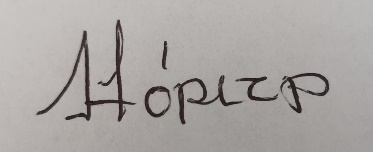 ASTRID ELENA LÓPEZ PINEDAPresidenteC.C. 42.750.466 de Itagüí Medellín marzo 29 2021